Низковольтные Светодиодные светильники ТМ «FERON» модели AL8030, AL8031, AL8050, AL8051.Инструкция по эксплуатацииНазначение светильника:Светильники AL8030, AL8031 AL8050, AL8051 со светодиодными источниками света предназначены для использования в качестве подсветки рабочих зон: кухни, письменного стола, рабочего стола, прикроватного освещения, подсветки шкафов, ниш, предметов интерьера и пр.Светильники имеют модульную конструкцию: светильники AL8031, AL8051 оснащены кнопкой сенсорного управления, и  могут соединяться в линию со светильниками AL8030 или AL8050. При этом включение и выключение обоих светильников и управлением яркостью свечения всего модуля, будет управляться нажатием сенсорной кнопки. Светильники являются низковольтными осветительными приборами, которые предназначены для работы от источника постоянного тока DC со стабилизированным выходным напряжением 12В. Рекомендованная для использования с данными светильниками модель блока питания ТМ «FERON» - LB8000 (блок питания не входит в комплект поставки).Светильники имеют сертификат соответствия требованиям технических регламентов Таможенного Союза: ТР ТС 004/2011 «О безопасности низковольтного оборудования», ТР ТС 020/2011 «Электромагнитная совместимость технических средств».Светильники соответствуют требованиям международных стандартов безопасности систем освещения, в частности ГОСТ IEC 60598-2-18-2011.Светильники предназначены для использования внутри помещений.Светильники устанавливаются на плоскую поверхность из нормально воспламеняемого материала.Технические характеристики**представленные в данном руководстве технические характеристики могут незначительно отличаться. В зависимости от партии производства, производитель имеет право вносить изменения в конструкцию продукта без предварительного уведомления (см. на упаковке)Комплектация светильника:Светильник в сборе;инструкция по эксплуатации;крепежный комплект: две металлические клипсы.соединитель – только для моделей  AL8030 и AL8050.упаковка.Подключение и эксплуатация светильникаК работе со светильником допускаются лица, имеющие необходимую квалификацию. При необходимости обратитесь к квалифицированному электрику.Все работы по монтажу и подключению светильника осуществляются только при выключенном электропитании.Извлечь светильник из коробки и произвести его внешний осмотр, проверить комплектность.Просверлите на установочной поверхности два отверстия. Для определения расстояния между отверстиями используйте светильник.Вставьте в отверстия пластиковые дюбели.Закрепите установочные клипсы (в комплекте поставки) на монтажной поверхности при помощи саморезов.Вставьте светильник в клипсы до щелчка.Подключите к светильнику блок питания через специальный разъем на корпусе. Подключите блок питания к бытовой сети переменного тока с номинальным напряжением 220В/50Гц.Включите электропитание. Для моделей AL8031 и AL8051 при помощи сенсорной кнопки на корпусе светильников есть возможность включать и отключать светильник, не используя бытовой выключатель. Краткое нажатие на кнопку включает или отключает светильник, продолжительное нажатие на сенсорную кнопку в течение нескольких секунд, позволяет регулировать яркость светильника (диммировать). При модульном подключении светильников в линию, включением и яркостью всех светильников можно управлять при помощи сенсорной кнопки на корпусе управляющего модуля. Для подключения светильников в линию из нескольких модулей воспользуйтесь схемой: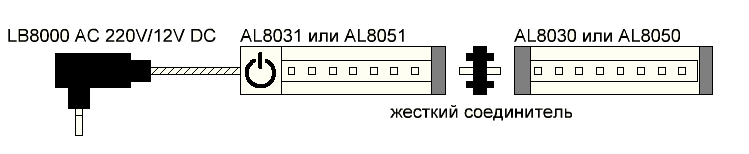 Сначала к блоку питания подключается управляющий модуль - AL8031 или AL8051, а потом с помощью жесткого соединителя «стык в стык» подключаются остальные модули. Максимальная длина линии ограничивается мощностью используемого блока питания. Для надежной работы системы блок питания рекомендуется подбирать с запасом по мощности нагрузки не менее 15%.Меры безопасностиВсе работы по монтажу и подключению светильников выполняются при отключенном электропитании.Применение в пожароопасных или взрывоопасных помещениях запрещено.Не устанавливать вблизи нагревательных приборов, систем отопления и кондиционирования – дополнительный нагрев корпуса светильника может привести к сокращению срока службы.Эксплуатация светильников с неисправным выключателем, повреждённым корпусом,  питающим шнуром, поврежденными соединителями, неисправным блоком питания запрещенаРадиоактивные или ядовитые вещества в состав светильника не входят.Техническое обслуживание и ремонт.Светильник сконструирован таким образом, что специального технического обслуживание не требует. Рекомендуемый регламент обслуживания:протирка мягкой тканью корпуса, оптического блока, проводится по мере загрязнения.обслуживание светильника производится при отключенном электропитании.Характерные неисправности и способы их устраненияЕсли при помощи произведенных действий не удалось устранить неисправность, то дальнейший ремонт не целесообразен  (неисправимый дефект). Обратитесь в место продажи товара.ХранениеСветильники хранятся в картонных коробках в ящиках или на стеллажах в помещениях при температуре окружающей среды от -20°С до +60°С при относительной влажности окружающей среды не превышающей 80% при температуре 25°С. Срок хранения светильника на складе не более двух лет.ТранспортировкаСветильник в упаковке пригоден для транспортировки автомобильным, железнодорожным, морским и авиационным транспортом.УтилизацияСветильник утилизируется в соответствии с правилами утилизации бытовой электронной техники.Информация о сертификацииПродукция ТМ «FERON» сертифицируется согласно принятым на территории РФ техническим регламентам. Информация о сертификации нанесена на индивидуальную упаковку товара.Информация об изготовителе и дата производстваСделано в Китае. Информация об изготовителе нанесена на индивидуальную упаковку. Дата изготовления указана на корпусе светильника  в формате ММ.ГГГГ, где ММ – месяц изготовления, ГГГГ – год изготовления.Гарантийные обязательстваГарантия на светильники составляет 1 год (12 месяцев) с момента продажи.Замене подлежит продукция ТМ «FERON» не имеющая видимых механических повреждений.Гарантийные обязательства выполняются продавцом при предъявлении правильно заполненного гарантийного талона (с указанием даты продажи, наименования изделия, даты окончания гарантии, подписи продавца, печати) и кассового чека продавца. Незаполненный гарантийный талон снимает с продавца гарантийные обязательства.Гарантия распространяется только на ассортимент, проданный через розничную сеть.Гарантия соблюдается при выполнении требуемых условий эксплуатации, транспортировки и хранения.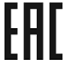 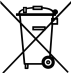 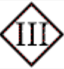 Наименование моделиAL8030AL8031AL8050AL8051Потребляемая мощность светильника не более3Вт3Вт5,5Вт5,5Втнапряжение питания12В DC12В DC12В DC12В DCТип светодиодовSMD2835SMD2835SMD2835SMD2835Количество светодиодов12LED12LED24LED24LEDСветовой поток, Лм250 250 450450Цветовая температура4000K4000K4000K4000KСтепень защиты от пыли и  влагиIP20IP20IP20IP20Тип климатического исполненияУХЛ4УХЛ4УХЛ4УХЛ4Класс защиты от поражения электрическим токомIIIIIIIIIIIIДиапазон рабочих температур-20..+45°С-20..+45°С-20..+45°С-20..+45°СТемпература хранения-20..+60°С-20..+60°С-20..+60°С-20..+60°СОтносительная влажность не более80% (при 25°С)80% (при 25°С)80% (при 25°С)80% (при 25°С)Коэффициент пульсаций освещенности более1%1%1%1%Общий индекс цветопередачи Ra не менее70707070Класс энергоэффективностиААААМатериал корпусаПластик, алюминийПластик, алюминийПластик, алюминийПластик, алюминийГабаритные размерыСм. на упаковкеСм. на упаковкеСм. на упаковкеСм. на упаковкеСрок службы светодиодов30000 часов30000 часов30000 часов30000 часовВнешние проявления и дополнительные признаки неисправностиВероятная причинаМетод устраненияПри включении блока питания 12В DC светильник не включаетсяОтсутствует напряжение в питающей сетиПроверьте наличие напряжения питающей сети и, при необходимости, устраните неисправностьПри включении блока питания 12В DC светильник не включаетсяПлохой контактПроверьте надежность соединения штекера блока питания со светильником и между вилкой блока питания  и бытовой розеткой, и устраните неисправностьПри включении блока питания 12В DC светильник не включаетсяНеисправен блок питанияЗамените блок питанияПри модульном подключении в линию светильники светят тускло или мерцаютПерегрузка блока питанияУбедитесь, что мощность подключенных в линию светильников не превышает 85% мощности блока питания. При необходимости уменьшите нагрузку или подключите более мощный блок питанияПри модульном подключении в линию светильники светят тускло или мерцаютНеисправен блок питанияЗамените блок питания